АДМИНИСТРАЦИЯ ГОРОДА ШАХТЫ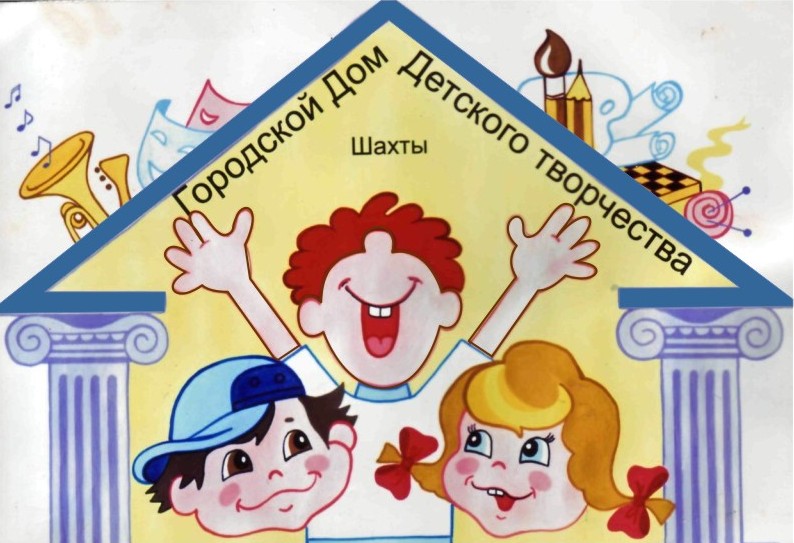 МУНИЦИПАЛЬНОЕ БЮДЖЕТНОЕ ОБРАЗОВАТЕЛЬНОЕ УЧРЕЖДЕНИЕДОПОЛНИТЕЛЬНОГО ОБРАЗОВАНИЯ Г.ШАХТЫ РОСТОВСКОЙ ОБЛАСТИ«Городской Дом детского творчества»346500 г. Шахты Ростовской обл., ул. Советская, 168, тел. 8 (8636)  22-55-05E-mail: gddt161@mail.ru,  http://www.gddt61.ucoz.ru«8» ноября 2018 года                                                                  Руководителям  МБДОУИнформацияоб итогах городского фестиваля - конкурса для дошкольников «Лялечка»В рамках взаимовыгодного партнерства ГДДТ и дошкольных образовательных учреждений, в целях  развития творческого потенциала дошкольников,  в Доме детского творчества с 15 октября по 5 ноября 2018 годапроводился отборочный этап  городского фестиваля-конкурса для дошкольников «Лялечка».В отборочном этапе  фестиваля-конкурса  приняли 275  детей из МБДОУ №№ 21,  28, 31, 32, 34, 37, 40, 43, 50, 62, 74, 77, 78, 80. Жюри в составе:1.Гречишкина Л.В.- педагог-организатор ГДДТ2.Левкина А.Л.- педагог ГДДТ3.Повечерова М.В.- зам. заведующего по ВМР МБДОУ № 774.Дуравкина  Н.В.- муз. руководитель МБДОУ ЦРР № 215.Шнякина М.В- муз. руководитель МБДОУ № 31определило результаты конкурса:Директор МБОУ ДО ГДДТ г. Шахты                                 Е.П. Борисова №МБДОУРезультатНомерПедагог21гран-пританец «Жар птицы»Буркова И.В., Романькова С.Л., Дуравкина Н.В.21гран-при танец «Казачий перепляс»Буркова И.В., Романькова С.Л., Дуравкина Н.В.211 место танец «Веселых котят»Бестаева Н.Г., Балари К.Г., Григорян Г.Г.281 местотанец «Птицы мои птицы»Турова И.В.281 место«Веселые цветные нотки» инструментальное исполнительство Турова И.В., Круподерова Е.Ю.28гран-при «Травушка-муравушка» инструментальное исполнительство Кулбакова М.Н.311 местотанец «Робот Братислав»Шнякина М.В, Федотенко Е.А.31гран-припесня «Мамино солнышко» Саакян Лиана и ЭмилияШнякина М.В., Шпаковская Н.В.321 местотанец «Ягодки»Олейникова Е.А. Блинова Л.А.322 местопесня «Дождик»Олейникова Е.А.Блинова Л.А.342 место«Танец осенних листиков»Елфимова О.В.341 местопесня «Закружилась листва золотая»Маликова Е.М.34гран-при«Нивы сжаты, рощи голы» Попова Ева художественное словоАксинтюк Е.Е.342 место «Славная осень» Мурзина Аня художественное словоБондаренко В.И.371 место «Грибная прогулка» Горожанкина Анастасия художественное словоКосова Л.Е.403 местотанец «Мы - дети твои Россия»Кузьменко Е.А.432 местотанец «Дождик»Куликова М.А., Чайка О.Ю.433 местотанец «Гномы-лилипутики»Задорожная Г.В., Чайка О.Ю.431 место«Песенка Красной шапочки» Коржова ЕвгенияМетюрева Н.В., Зезикалова Т.В.432 местопесня «Золотые капельки»Лебедева Е.В., Чайка О.Ю.502 местопесня «Солнышкино платьице»Белоусова Э.В.622 местотанец «Калинка-малинка»Гурьянова М.Н.621 местотанец «Русский перепляс»Голикова Н.А.621 местопесня «Трус не играет в хоккей» Тищенко ИльяБезридная Н.И.622 место «Я – мужчина» Инасаридзе Тимур художественное словоТронева М.И.623 место «Долюшка женская» Соловьева Кира художественное словоТронева М.И.742 местопесня «Осенняя»Могулова Р.Л.Котова Л.А.741 местоТанец «Молодая, молода»Головачева Е.В., Колесникова С.Н.771 местосказка «Репка»Колесникова А.Б77гран-припесня «Дождик, дождик, кап, кап»Батракова Н.В.Рыбалко И. В.781 местотанец «Россия»Ротмистрова О.А. Лопатина Н.Ф.781 место «О чем говорит дождь» Поталов Федор художественное словоБегунова Е. Г., Николаева Е. З.803 местотанец «Маленькие гномики»Волынкина Н.Н., Чайка О.Ю.80гран-притеатр-моды «Модная осень»Комиссарова И.Г., Разуванова Р.И.802 местопесня «Осень-мама, осень Я»Разуванова Р.И., Чайка О.Ю.802 местоОсенние частушкиОстровская Е.С, Чайка О.Ю.801 местопесня «Семечки»Разуванова Р.И, Шартнер В.С.801 местосказка «Репка»Шартнер В.С.Присуждаются  дополнительные номинацииПрисуждаются  дополнительные номинацииПрисуждаются  дополнительные номинацииПрисуждаются  дополнительные номинацииПрисуждаются  дополнительные номинации1МБДОУ № 21 «Самая радостная улыбка» «Самая радостная улыбка»Сердюкова Апполинария2МБДОУ №31«Самая дружная семья»«Самая дружная семья»Саакян  ЛианаСаакян Эмилия3МБДОУ № 80«Самые юные участники»«Самые юные участники»театр-моды «Модная осень»